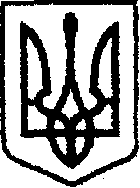 У К Р А Ї Н Ачернігівська обласна державна адміністраціяУПРАВЛІННЯ КАПІТАЛЬНОГО БУДІВНИЦТВАН А К А Звід  25.06.2020р.			 	 Чернігів                                         №144Про створення мобільної групи  Управління для моніторингу та контролю за виконанням робіт за об’єктами «Великого будівництва»Відповідно до доручення Прем’єр – міністра України від                             11 червня 2020 року №24398/0/1-20 та з метою реалізації проектів у рамках національної програми «Велике будівництво»наказую:1. Створити мобільну групу  Управління для моніторингу та контролю за виконанням робіт за об’єктами «Великого будівництва». 2. Затвердити склад мобільної групи  Управління для моніторингу та контролю за виконанням робіт за об’єктами «Великого будівництва» згідно з додатком.	3. Контроль за виконанням наказу залишаю за собою.Начальник 									Богдан КРИВЕНКОДодаток
наказ начальника Управління
капітального будівництва обласної державної адміністрації
25.06.2020  №144Складмобільної групи в Управлінні для моніторингу таконтролю за виконанням робіт за об’єктами «Великого будівництва»Головний спеціаліст відділуадміністративно – господарської, організаційної роботи та інформаційного забезпечення                                           Ірина ВАСИЛЬЧЕНКОМисник Олександр ІвановичНачальник відділу експлуатаційного утримання автомобільних доріг, голова комісії;Карпенко Віктор Миколайович Провідний інженер відділу технічного контролю автомобільних доріг, член комісії;Костриця Олена Григорівна Провідний інспектор відділу адміністративно-господарської, організаційної роботи та інформаційного забезпечення, член комісії;Блоха Євгеній ОлександровичПровідний інженер відділу технічного контролю автомобільних доріг, член комісії;Бортнік Сергій Володимирович Приліпко  Володимир АнатолійовичТитаренко Дмитро ЛеонідовичШаропатий Роман ВолодимировичПровідний інженер відділу технічного контролю автомобільних доріг, член комісії;Провідний інженер відділу технічного контролю автомобільних доріг, член комісії;Провідний інженер відділу технічного контролю автомобільних доріг, член комісії;Провідний інженер відділу технічного контролю автомобільних доріг, член комісії;